Савинова Арина Евгеньевна, 9 класс МБОУ Ермаковская СШ, 15 лет.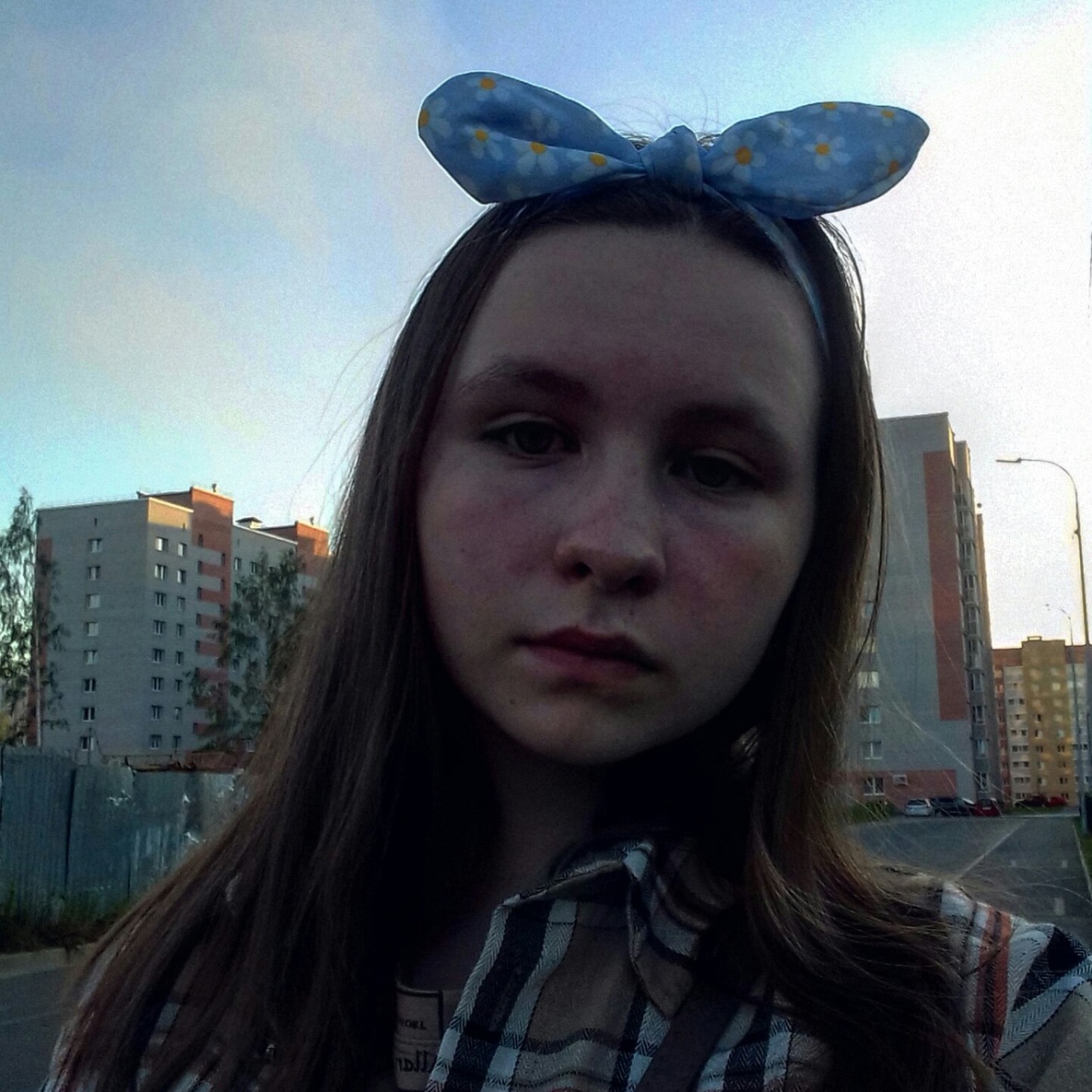 Член волонтёрского отряда «Спектр Возрождения»Основное направление волонтѐрской деятельности  Арины – социальное.Участвует в социально ориентированной деятельности с 2017 года.Основные мероприятия, в которых принимала участие.1.  Подготовка и участие в ярмарке на празднике Масленицы 14 марта.2.  Создание презентации о больнице в с. Ермаково (интервью с врачом Жуковым В.А.) - апрель.3.Посадка Аллеи Победителей у памятника Воину-Победителю в с.Ермаково – 6 мая 2021г. 4.  Подготовка к волонтёрскому слёту – май 2021 г.5.  Приборка у памятника погибшим в ВОВ воинам в  д. Подрелино – июнь 2021 г.  6.  Оформление уголка отдыха на территории Ермаковской школы – сентябрь.  7.  Участие в концертах в ермаковском Доме культуры - регулярно.8.  Участие в субботнике по уборке территории у Храма с. Ермаково – октябрь                                                             9.  Участие в конкурсе «Лучший волонтер Пошехонского муниципального района -2021» 